проект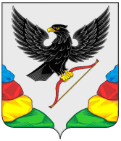 СОВЕТ МУНИЦИПАЛЬНОГО РАЙОНА«НЕРЧИНСКИЙ РАЙОН» ЗАБАЙКАЛЬСКОГО КРАЯР  Е  Ш  Е  Н  И  Е_____________2023 года                                                                                  №г. НерчинскО внесении изменений и дополнений в Устав муниципального района «Нерчинский район», утверждённый решением Совета муниципального района «Нерчинский район»                                                       от 15 сентября 2014 года № 181 На основании статьи 36 Федерального закона от 06 октября 2003 года № 131- ФЗ «Об общих принципах организации местного самоуправления в Российской Федерации», рассмотрев инициативу временно исполняющего обязанности Главы муниципального района «Нерчинский район» Забайкальского края, Совет муниципального района «Нерчинский район» РЕШИЛ:1. Внести в Устав муниципального района «Нерчинский район» Забайкальского края, принятый решением Совета муниципального района «Нерчинский район» Забайкальского края от 15 сентября 2014 года № 181 (далее – Устав) следующие изменения: статью 3 Устава дополнить абзацем 3 следующего содержания:«Наименования - муниципальный район «Нерчинский район», 
МР «Нерчинский район», муниципальный район используются в настоящем Уставе как равнозначные.»;в части 1 статьи 14 Устава слова «, Главы муниципального района «Нерчинский район»» исключить;часть 3 статьи 14 Устава исключить;в абзаце 2 части 4 статьи 19 Устава слова «избирательную комиссию муниципального района «Нерчинский район» (далее - избирательная комиссия МР «Нерчинский район»)» заменить словами «избирательную комиссию, организующую подготовку и проведение выборов в органы местного самоуправления, местного референдума.»;часть 2 статьи 24 Устава изложить в следующей редакции: «2. Глава МР «Нерчинский район» избирается Советом МР «Нерчинский район» из числа кандидатов, представленных конкурсной комиссией по результатам конкурса, сроком на пять лет, осуществляет свои полномочия на постоянной основе»;статью 24 Устава дополнить частью 2.1. следующего содержания: «2.1. Порядок проведения конкурса по отбору кандидатур на должность Главы МР «Нерчинский район» устанавливается Советом МР «Нерчинский район».Порядок проведения конкурса должен предусматривать опубликование условий конкурса, сведений о дате, времени и месте его проведения не позднее чем за 20 дней до дня проведения конкурса.Кандидатом на должность Главы МР «Нерчинский район» может быть зарегистрирован гражданин, который на день проведения конкурса не имеет в соответствии с Федеральным законом от 12 июня 2002 года № 67-ФЗ «Об основных гарантиях избирательных прав и права на участие в референдуме граждан Российской Федерации» ограничений пассивного избирательного права для избрания выборным должностным лицом местного самоуправления.Общее число членов конкурсной комиссии в муниципальном районе «Нерчинский район» устанавливается Советом МР «Нерчинский район».В муниципальном районе «Нерчинский район» при формировании конкурсной комиссии – половина членов конкурсной комиссии назначается Советом МР «Нерчинский район», а другая половина – Губернатором Забайкальского края.»; часть 3 статьи 24 Устава изложить в следующей редакции:                         «3. Глава МР «Нерчинский район» вступает в должность после официального опубликования (обнародования) решения Совета МР «Нерчинский район» о признании кандидата избранным на должность Главы МР «Нерчинский район». О своем вступлении в должность Глава МР «Нерчинский район» издает распоряжение.»; часть 12 статьи 24 Устава изложить в следующей редакции:                     «12. В случае досрочного прекращения полномочий Главы МР «Нерчинский район» избрание Главы МР «Нерчинский район» осуществляется Советом МР «Нерчинский район» не позднее чем через шесть месяцев со дня такого прекращения полномочий.При этом если до истечения срока полномочий Совета МР «Нерчинский район» осталось менее шести месяцев, избрание Главы МР «Нерчинский район» из числа представленных кандидатов, представленных конкурсной комиссией по результатам конкурса, осуществляется в течение трех месяцев со дня избрания Совета МР «Нерчинский район» в правомочном составе.»; абзац 3 части 2 статьи 29 Устава изложить в следующей редакции: «Глава МР «Нерчинский район» вступает в должность после официального опубликования (обнародования) решения Совета муниципального района об его избрании.».2. Настоящее решение направить в Управление Министерства юстиции Российской Федерации по Забайкальскому краю для государственной регистрации и размещения на портале Министерства юстиции Российской Федерации «Нормативные правовые акты в Российской Федерации» (http://pravo-minjust.ru, http://право-минюст.рф).3. Настоящее решение подлежит официальному опубликованию в течение 7 дней со дня его поступления из Управления Министерства юстиции Российской Федерации по Забайкальскому краю и вступает в силу после его официального опубликования.И.о. Главы муниципального района«Нерчинский район»                                                                     Б.Н. ПротасовПредседатель Совета муниципального района «Нерчинский район»                                                                            Эпова С.В._________________